ЗИМУЮЩИЕ, КОЧУЮЩИЕ И ПЕРЕЛЕТНЫЕ ПТИЦЫ(слайд – зимующие птицы) Посмотри, кто к нам прилетел? Ты знаешь этих птиц? Назови их. Почему они называются зимующими? Чем эти птички друг от друга отличаются (рассмотрите внимательно окраску птичек и назовите, чем отличается окраска головы, хвоста, крылышек, туловища)? А чем похожи? (Они все с нами зимуют; у них есть голова, хвост, туловище, клюв, крылья, лапки; они могут летать; они выводят птенцов).Предложите ребенку прислушаться к тому, что говорят ему эти птички. Пусть птички Вашим голосом похвалятся друг перед другом и перед малышом. «А у меня грудка красная! А головка черная!» — скажет Снегирь. «А у меня штанишки красненькие и красная шапочка на голове. Клюв острый и пестрые крылышки», — скажет Дятел. «А я воробышек — шутрый да пестрый! Я коричневый! А животик мой светлый. Прыгаю по дворам, крошки добываю» — пропищит воробей малышу.Спросите ребенка, кто еще зимует с нами (К зимующим птицам относятся воробьи, вороны, сороки, синички, голуби – пусть малыш вспомнит, каких еще птичек он видел зимой рядом с домом, в парке, в лесу, на даче) С нами зимуют разные птицы. Есть «зимующие птицы», которые живут с нами летом и остаются жить рядом с нами и зимой. Это птицы зимующие.А есть птицы — гости, их еще называют «кочующими». Кочующие птицы прилетают к нам зимой с далекого холодного севера. Наши зимние гости – это грачи, снегири. В их родных краях зимой такой мороз и стужа, что им кажется, что у нас тепло! Да и корм у нас есть! Снегири лакомятся рябинкой. Грачи находят под снегом орехи. Для них наша донская земля - как будто юг. Вот как интересно об этом написано в сказке «Курорт «Сосулька» Николая Сладкова. Оказывается, мы с вами зимой на курорте «Сосулька» живем! А мы и не знали! (читают сказку)Почему же  мы снегирей, свиристелей  называем таким странным словом «кочующие»? Кто такой кочевник? (Человек, который кочует, то есть перемещается с места на место со своей семьей и со своим стадом) Вот и кочующие птицы тоже кочуют с одного места на другое. Ты уже догадался, как эти птицы подбирают себе место для кочевки? Какое место они выбирают? (Подскажите ребенку, что главное для птичек – это еда. Найдут птицы место, где корма много, и задержатся на нем подольше. А как корм закончится – полетят дальше. А вот если еды достаточно, то они могут и не кочевать, и жить на одном месте)Кочующие птицы прилетели к нам на зиму. А где же сейчас наши ласточки, стрижи, аисты, гуси, кукушки? Куда они делись? Правильно. Это птицы перелетные, они улетели в теплые страны, их зимой у нас не встретишь. И даже письмо нам прислали. Хочешь узнать, о чем они пишут? Вот какое письмо они послали Сороке – почтальону:«Здравствуйте! Пишет Вам кукушка! Шлю Вам привет и свое ку-ку из жаркой Африки. У нас тут лето и жарко. Все цветет и зеленеет, бабочек-гусениц полным-полно. Так что сыты мы и довольны, чего и вам желаем! Многих наших птиц я повидала здесь – встретила и ласточек, и скворцов, и иволг, и соловьев. Всем им живется хорошо, но вот никому не удается на чужбине гнезд свить. А я уж что за любительница покуковать, а здесь ни гу-гу, то есть ни ку-ку, никому ничего не накуковала. Весной встретимся. Передаю привет от всех наших перелетных птиц. До свидания! Кукушка Ку-Ку» (по мотивам рассказа «Что пишут птицы из-за границы»  Г. Юрмина и А. Дитрих)Почему же зимующие птицы не улетели от нас в теплые края, как это сделали перелетные птицы? (Выслушайте любые предположения ребенка. А после подскажите: «Что нужно и людям, и птицам чтобы выжить? Да, это еда. Что едят птицы, которые от нас улетели? Насекомых. Есть ли насекомые зимой? Куда они делись? Чтобы случилось с перелетными птицами, если бы они не улетели на юг? Они погибли бы от голода, потому что не нашли бы насекомых!») Оказывается, перелетным птицам нечего есть зимой, вот они и улетают в жаркие страны. А зимующие птицы питаются шишками, ягодами, семенами и могут даже зимой найти себе пропитание. Вот они и остаются с нами на зиму!КАК ЖИВУТ ПТИЦЫ ЗИМОЙ?Как же птицы переносят зимой морозы? Оказывается, они готовятся к зиме как и люди! Как люди готовятся к зиме? (Они переодеваются в зимнюю одежду, утепляют жилье). А кто еще переодевается зимой в теплые зимние шубки? (Звери – зайцы, лисы, волки) И птицы тоже к зиме меняют оперение на более теплое и густое и более длинное зимнее оперение. Между перышками у птиц – воздух. Он не подпускает холод и задерживает тепло. Вот и не мерзнут они!Наверное, ты часто видел, как в мороз птицы не летают, а сидят нахохлившись. (Попросите ребенка показать, как сидят нахохлившиеся птички на веточках) Они распушатся, приумолкнут. Зачем же они так делают? Почему сидят, а не летают? Выслушайте предположения малыша, а потом уточните его представления. Оказывается, птицы не летают в мороз, потому что в полете птица мерзнет намного быстрее. Когда птичка сидит, между перьями у нее находится неподвижный воздух. Он не пропускает к телу птицы холод и задерживает тепло. В полете же к телу птицы со всех сторон устремляется морозный воздух, и птичка мерзнет на лету.Когда птички нахохлились, они становятся похожими на пушистые шарики. В эту пору им очень нужно помогать – подкармливать. Иначе птички могут погибнуть.А еще в зимние морозы можно увидеть, как птичка стоит то на одной, то на другой ноге. Пусть малыш попробует показать, как она это делает. Зачем же птичке это нужно? Это она обогревает свои ножки в перышках, поднимая их с холодной земли. Так птичка греется.Зимующие птицы никогда не живут в пустых скворечниках – холодно им там! Они прячутся в дупле, в густых елках, тесно прижимаются друг к другу и прячут клювик под крылышки для тепла. (Предложите малышам показать, как птички друг друга греют. Пусть прижмутся к Вам и друг к другу и погреются, скажут слова поддержки, похвалят друг друга и успокоят: «Не бойся, Чик-Чирик! Завтра мороза не будет! Завтра мы зернышек много найдем»)Зима – очень тяжелое время года для птиц. Холодно и голодно им. Из-за холода птицы теряют много тепла. Как же им согреться? Для того чтобы согреться птицам необходимо много есть, и еды им нужно зимой намного больше чем летом.Отчего греет печка? Оттого что в ней дрова горят. Так и у птиц. Пища их греет как дрова греют печку. «Сытому морозы не страшны» — так можно сказать о птицах. Поэтому с раннего утра до позднего вечера зимующие птицы заняты одним важным делом. Как ты думаешь, каким? (пусть малыш вспомнит, что делали птички, которых он видел на прогулке? Они искали корм или клевали его) Да, поиск еды – главное занятие для птиц зимой. День зимой короткий, быстро темнеет, в темноте корма не найти. Вот и встают они с солнышком и целый день ищут себе еду. А уж кто не нашел еды и остался голодным – пропадет ночью, замерзнет! Еды больше в городе, вот и жмутся птички в холода поближе к нам, к теплу и еде. Люди подкармливают птиц на кормушках, чтобы помочь им выжить. ЧТО ЕДЯТ ПТИЦЫ ЗИМОЙ? ЛЮБИМОЕ ЗИМНЕЕ ЛАКОМСТВОНаверное, ты очень любишь лакомиться сладкими конфетами? А еще какие лакомства ты любишь (пирожные, мороженое, зефир, мармелад? А ты знаешь, какое самое главное лакомство для дятлов и многих других лесных птиц зимой? Для них это угощение такая же радость как для нас с тобой целый пакет конфет! Что же это такое? (Выслушайте предположения малыша и предложите ему узнать ответ на этот вопрос из рассказа 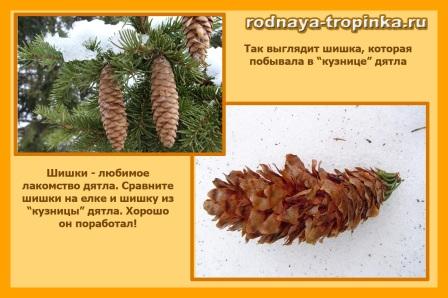 А это— «кузница дятла», в которой он лакомится шишками. Затолкнет дятел шишку в щель или в трещину коры и давай клевать! Дятел – птичка аккуратная, все семена выклюет, не разбросает! А пустую шишку сбросит на землю, и за следующей полетит. За день дятел так может склевать 70 шишек! Если гуляешь в лесу и увидишь, что под деревом лежат чешуйки от шишки или целая куча пустых шишек, то значит, кузница дятла где-то рядом. «Тук-тук-тук» да «тук-тук-тук»- Раздается громкий стук. Дятел шишку шелушит. Съест семян – и будет сыт.   А если в распотрошенных дятлом шишках что-то осталось, что другие птицы подбирают – целая столовая для птиц зимой! ПЕРЕЛЕТНЫЕ ПТИЦЫПтицы летят всегда группами — стаями. Во главе стаи – самая сильная птица – вожак. Порядок в стае очень строгий, каждая птица летит на своем месте. Весной птицы снова собираются в свои стаи. Эти стаи называются по-разному:Вереница – гуси, лебеди.Клин – журавли,Стая – ласточки, грачи, скворцыЖуравли осенью улетают на юг. Летят они клином, курлыкая. Им детишки кричат: «Колесом дорога!». Догадались, почему «колесом»? «Колесо» — это круг, чтобы вернулись журавли весною!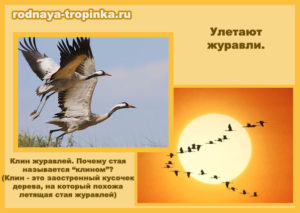 Журавли улетают на зимовку в теплые страны – в Африку, Индию, Китай, Египет. А могут перелететь и в южные области России, например, на Каспий. Покажите малышу на глобусе, где эти южные страны и куда улетают птицы. Скажите, что таких птиц называют «перелетные птицы»